 八闽健康码申领流程1.识别二维码下载闽政通APP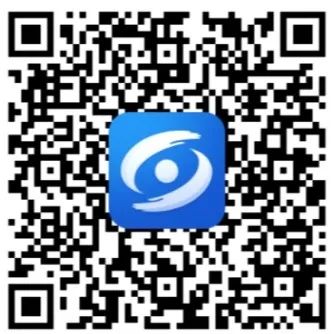 2.注册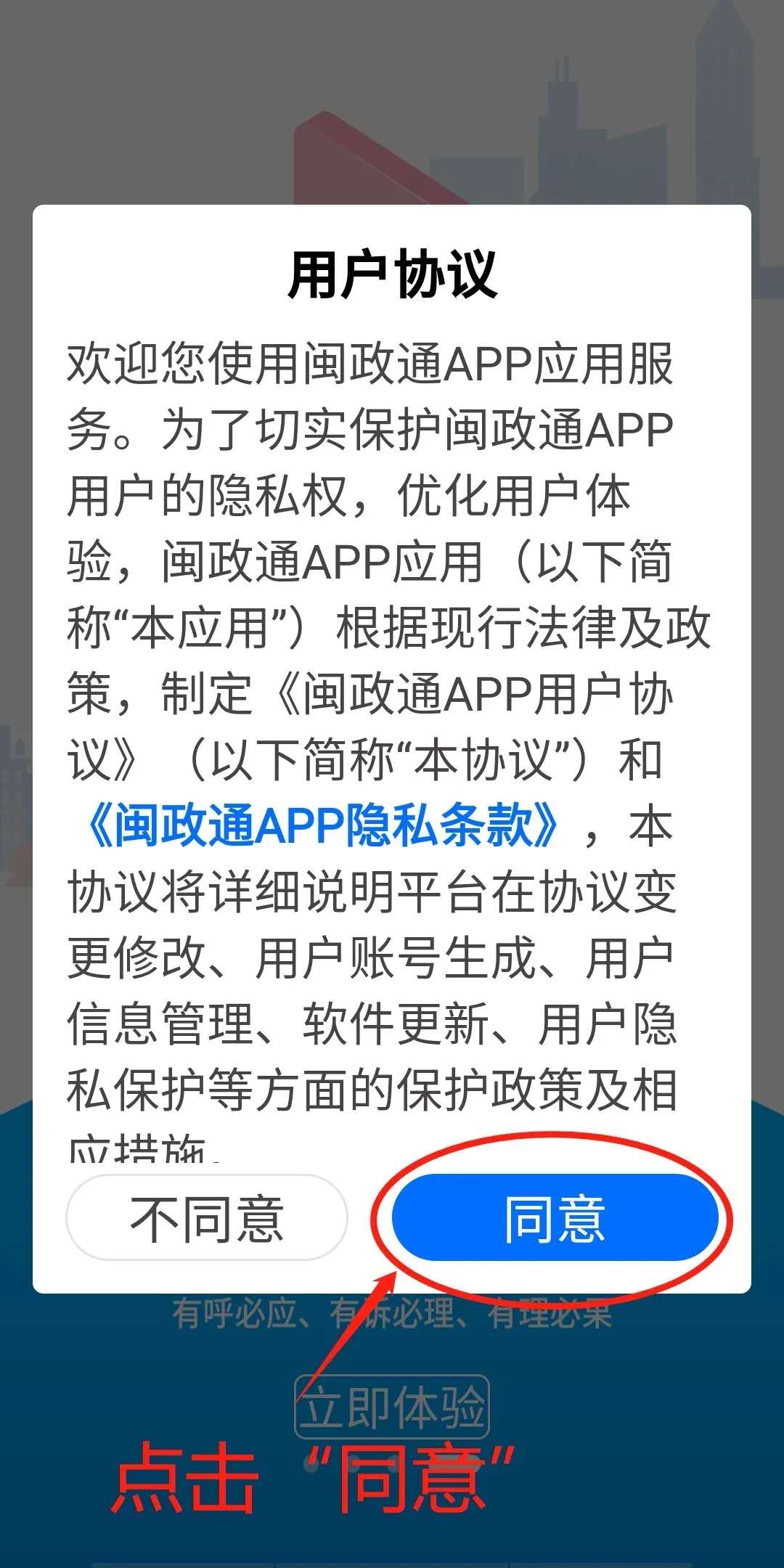 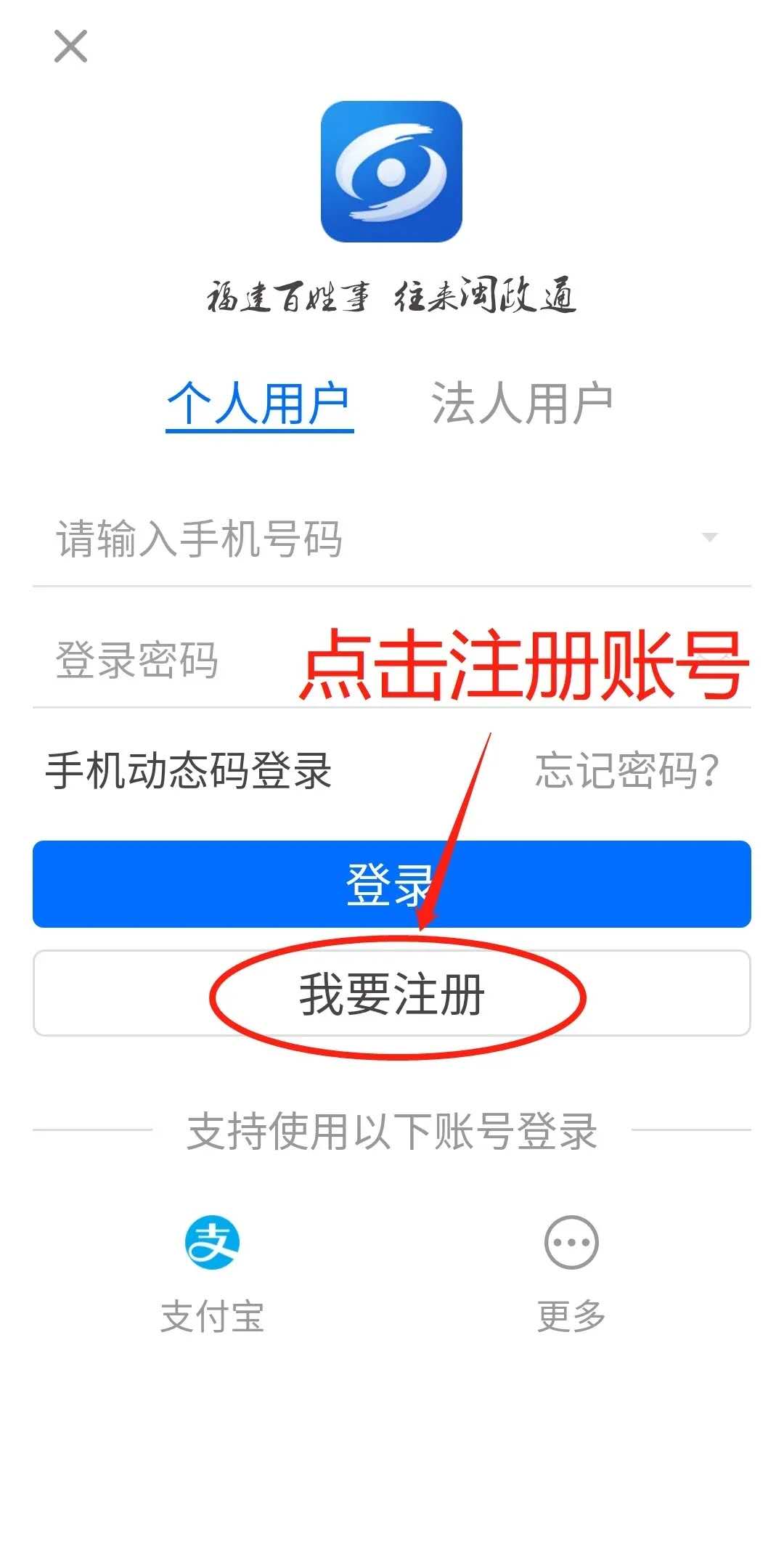 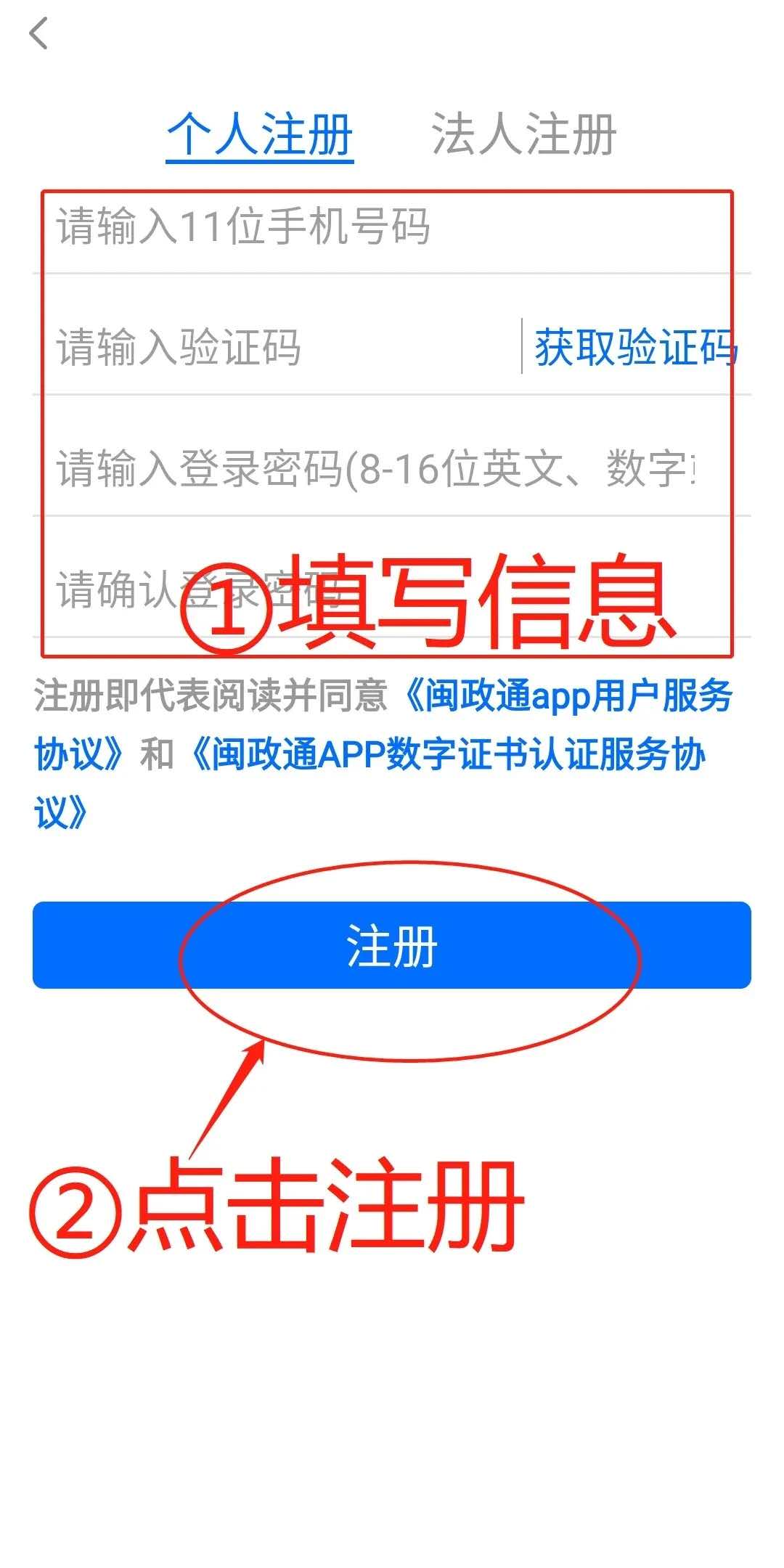 3.进行实名认证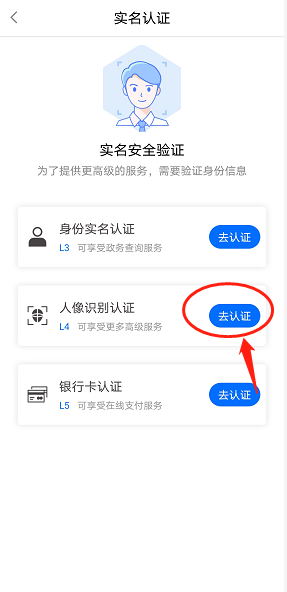 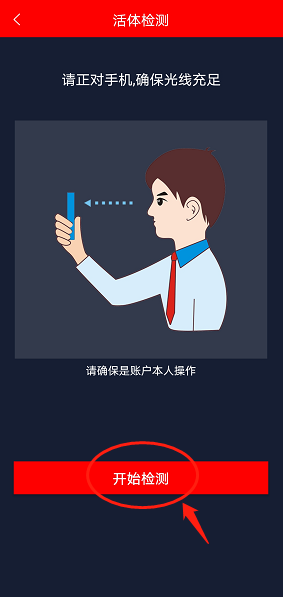 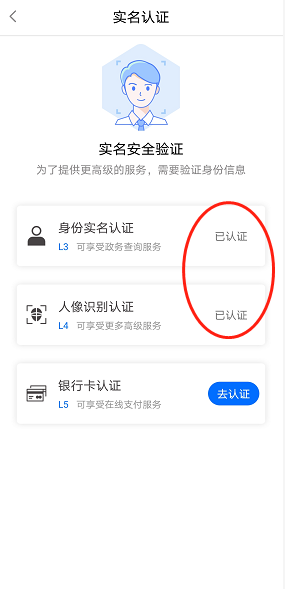 4.生成个人“八闽健康码”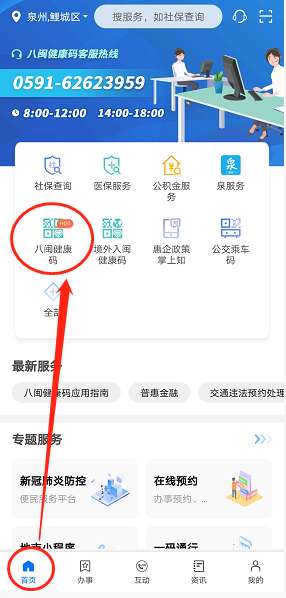 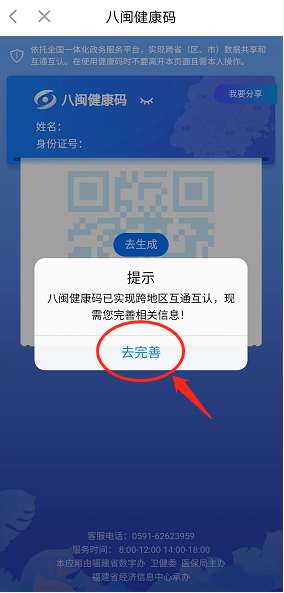 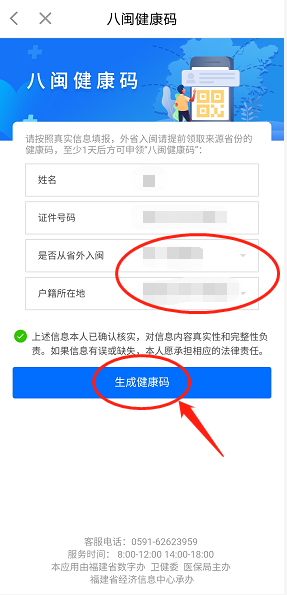 5.绿色二维码样式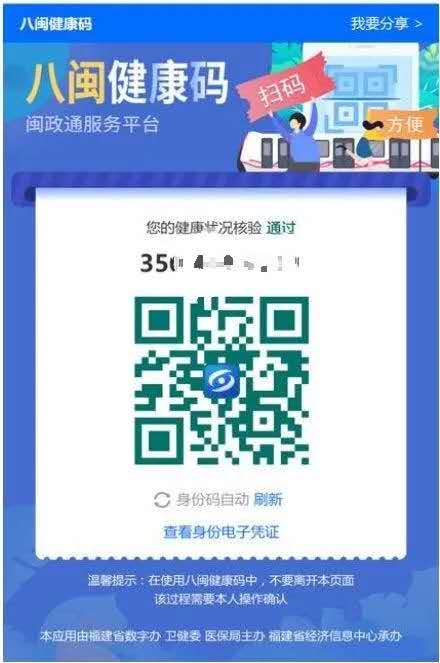 